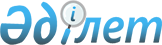 О внесении изменений и дополнений в решение от 21 декабря 2011 года № 33-2 
"О районном бюджете на 2012 - 2014 годы"
					
			Утративший силу
			
			
		
					Решение Тарбагатайского районного маслихата Восточно-Казахстанской области от 07 февраля 2012 года N 2-2. Зарегистрировано управлением юстиции Тарбагатайского района Департамента юстиции Восточно-Казахстанской области 15 февраля 2012 года N 5-16-125. Прекращено действие по истечении срока, на который решение было принято (письмо Тарбагатайского районного маслихата от 25 декабря 2012 года № 123)

      Сноска. Прекращено действие по истечении срока, на который решение было принято (письмо Тарбагатайского районного маслихата от 25.12.2012 № 123).      Примечание РЦПИ.

      В тексте документа сохранена пунктуация и орфография  оригинала.

      В соответствии с подпунктом 5) пункта 2 статьи 106 и статьи 109 Бюджетного Кодекса Республики Казахстан от 4 декабря 2008 года, подпунктом 1) пункта 1 статьи 6 Закона Республики Казахстан от 23 января 2001 года «О местном государственном управлении и самоуправлении в Республике Казахстан», решением Восточно-Казахстанского областного маслихата от 25 января 2012 года № 2/10-V «О внесении изменений в решение от 8 декабря 2011 года за № 34/397-IV «Об областном бюджете на 2012-2014 годы» (зарегистрировано в Реестре государственной регистрации нормативных правовых актов 27 января 2012 года за № 2567) Тарбагатайский районный маслихат РЕШИЛ:



      1. Внести в решение Тарбагатайского районного маслихата «О районном бюджете на 2012-2014 годы» от 21 декабря 2011 года № 33-2 (зарегистрировано в Реестре государственной регистрации нормативных правовых актов 30 декабря 2011 года за № 5-16-119, опубликовано в газете «Тарбагатай» от 12 января 2012 года № 6-7) следующие изменения и дополнения:



      1) пункт 1 изложить в следующей редакции:

      «1. Утвердить районный бюджет на 2012-2014 годы согласно приложениям 1, 2 и 3 соответственно, в том числе на 2012 год в следующих объемах:

      1) доходы – 5 840 652,0 тысяч тенге, в том числе:

      налоговые поступления – 459 781,0 тысяч тенге;

      неналоговые поступления – 1 572,0 тысяч тенге;

      поступления от продажи основного капитала – 1 379,0 тысяч тенге;

      поступления трансфертов – 5 377 920,0 тысяч тенге;

      2) затраты – 5 773 555,4 тысяч тенге;

      3) чистое бюджетное кредитование – 19 980,0 тысяч тенге;

      бюджетные кредиты – 21 843,0 тысяч тенге;

      погашение бюджетных кредитов – 1 863,0 тысяч тенге;

      4) сальдо по операциям с финансовыми активами – 108 986,0 тысяч тенге, в том числе:

      приобретение финансовых активов – 108 986,0 тысяч тенге;

      5) дефицит (профицит) бюджета – -19 980,0 тысяч тенге;

      6) финансирование дефицита (использование профицита) бюджета – 19 980,0 тысяч тенге.»;



      2) в пункте 7:

      абзац первый изложить в следующей редакции:

      «7. Предусмотреть в районном бюджете трансферты из областного бюджета в сумме – 797 193,0 тысяч тенге,»;



      3) пункт 7 дополнить абзацем пятнадцатым следующего содержания:

      «на проектирование, строительство и (или) приобретение жилья государственного коммунального жилищного фонда - 2 440,0 тысяч тенге.»;



      4) в пункте 8:

      абзац пятый изложить в следующей редакции:

      «на увеличение размера доплаты за квалификационную категорию учителям школ и воспитателям дошкольных организаций образования – 2 769,0 тысяч тенге;»;



      5) пункт 8 дополнить абзацем семнадцатым следующего содержания:

      «на увеличение размера доплаты за квалификационную категорию учителям школ – 31 140,0 тысяч тенге.»;



      6) приложения 1, 4, 7, 8, 9 к указанному решению изложить в новой редакции согласно приложениям 1, 2, 3, 4, 5 к настоящему решению.



      2. Настоящее решение вводится в действие с 1 января 2012 года.

       Председатель сессии,

      секретарь Тарбагатайского

      районного маслихата                        М. Магжаев

Приложение 1

к решению Тарбагатайского

районного маслихата

от 07 февраля 2012 года № 2-2Приложение 1

к решению Тарбагатайского

районного маслихата

от 21 декабря 2011 года № 33-2 Бюджет Тарбагатайского района на 2012 год      Начальник отдела экономики и

      бюджетного планирования                    А. Акказин

Приложение 2

к решению Тарбагатайского

районного маслихата

от 07 февраля 2012 года № 2-2Приложение 4

к решению Тарбагатайского

районного маслихата

от 21 декабря 2011 года № 33-2 Перечень бюджетных программ аппаратов акима поселка,

аула (села), аульного (сельского) округа на 2012 год      Начальник отдела экономики и

      бюджетного планирования                    А. Акказин

Приложение 3

к решению Тарбагатайского

районного маслихата

от 07 февраля 2012 года № 2-2Приложение 7

к решению Тарбагатайского

районного маслихата

от 21 декабря 2011 года № 33-2 Целевые трансферты из областного бюджета      Начальник отдела экономики и

      бюджетного планирования                    А. Акказин

Приложение 4

к решению Тарбагатайского

районного маслихата

от 07 февраля 2012 года № 2-2Приложение 8

к решению Тарбагатайского

районного маслихата

от 21 декабря 2011 года № 33-2 Целевые трансферты из республиканского бюджета      Начальник отдела экономики и

      бюджетного планирования                    А. Акказин

Приложение 5

к решению Тарбагатайского

районного маслихата

от 07 февраля 2012 года № 2-2Приложение 9

к решению Тарбагатайского

районного маслихата

от 21 декабря 2011 года № 33-2 Использование свободного остатка бюджетных средств      Начальник отдела экономики и

      бюджетного планирования                    А. Акказин
					© 2012. РГП на ПХВ «Институт законодательства и правовой информации Республики Казахстан» Министерства юстиции Республики Казахстан
				КатегорияКатегорияКатегорияКатегорияСумма

(тысяч тенге)КлассКлассКлассСумма

(тысяч тенге)ПодклассПодклассСумма

(тысяч тенге)Наименование доходовСумма

(тысяч тенге)I. ДОХОДЫ5840652,01НАЛОГОВЫЕ ПОСТУПЛЕНИЯ459781,01Подоходный налог215668,02Индивидуальный подоходный налог215668,03Социальный налог176063,01Социальный налог176063,04Налоги на собственность57312,01Налоги на имущество18693,03Земельный налог6083,04Налоги на транспортные средства29277,05Единый земельный налог3259,05Внутренние налоги на товары, работы и услуги6095,02Акцизы2068,03Поступления за использование природных и других ресурсов420,04Сборы за ведение предпринимательской и профессиональной деятельности3357,05Налог на игорный бизнес250,08Обязательные платежи, взимаемые за совершение юридически значимых действий и (или) выдачу документов уполномоченными на то государственными органами или должностными лицами4643,01Государственная пошлина4643,02НЕНАЛОГОВЫЕ ПОСТУПЛЕНИЯ1572,01Доходы от государственной собственности1572,05Доходы от аренды имущества, находящегося в государственной собственности1570,07Вознаграждения по кредитам, выданным из государственного бюджета2,03ПОСТУПЛЕНИЯ ОТ ПРОДАЖИ ОСНОВНОГО КАПИТАЛА1379,03Продажа земли и нематериальных активов1379,01Продажа земли1379,04ПОСТУПЛЕНИЯ ТРАНСФЕРТОВ5377920,02Трансферты из вышестоящих органов государственного управления5377920,02Трансферты из областного бюджета5377920,0Функциональная группаФункциональная группаФункциональная группаФункциональная группаФункциональная группаСумма

(тысяч тенге)Функциональная подгруппаФункциональная подгруппаФункциональная подгруппаФункциональная подгруппаСумма

(тысяч тенге)Администратор бюджетных программАдминистратор бюджетных программАдминистратор бюджетных программСумма

(тысяч тенге)ПрограммаПрограммаСумма

(тысяч тенге)Наименование расходовСумма

(тысяч тенге)II. ЗАТРАТЫ5 773 555,401Государственные услуги общего характера364 126,01Представительные, исполнительные и другие органы, выполняющие общие функции государственного управления322 890,0112Аппарат маслихата района (города областного значения)17 037,0001Услуги по обеспечению деятельности маслихата района (города областного значения)17 037,0122Аппарат акима района (города областного значения)91 335,0001Услуги по обеспечению деятельности акима района (города областного значения)81 115,0002Создание информационных систем4 140,0003Капитальные расходы государственных органов6 080,0123Аппарат акима района в городе, города районного значения, поселка, аула (села), аульного (сельского) округа214 518,0001Услуги по обеспечению деятельности акима района в городе, города районного значения, поселка, аула (села), аульного (сельского) округа214 368,0022Капитальные расходы государственного органа150,02Финансовая деятельность24 639,0452Отдел финансов района (города областного значения)24 639,0001Услуги по реализации государственной политики в области исполнения бюджета района (города областного значения) и управления коммунальной собственностью района (города областного значения)16 693,0003Проведение оценки имущества в целях налогообложения140,0004Организация работы по выдаче разовых талонов и обеспечение полноты сбора сумм от реализации разовых талонов1 576,0018Капитальные расходы государственных органов6 230,05Планирование и статистическая деятельность16 597,0453Отдел экономики и бюджетного планирования района (города областного значения)16 597,0001Услуги по реализации государственной политики в области формирования и развития экономической политики, системы государственного планирования и управления района (города областного значения)16 597,002Оборона14 442,01Военные нужды7 880,0122Аппарат акима района (города областного значения)7 880,0005Мероприятия в рамках исполнения всеобщей воинской обязанности7 880,02Организация работы по чрезвычайным ситуациям6 562,0122Аппарат акима района (города областного значения)6 562,0006Предупреждение и ликвидация чрезвычайных ситуаций масштаба района (города областного значения)2 616,0007Мероприятия по профилактике и тушению степных пожаров районного (городского) масштаба, а также пожаров в населенных пунктах, в которых не созданы органы государственной противопожарной службы3 946,003Общественный порядок, безопасность, правовая, судебная, уголовно-исполнительная деятельность600,01Правоохранительная деятельность600,0458Отдел жилищно-коммунального хозяйства, пассажирского транспорта и автомобильных дорог района (города областного значения)600,0021Обеспечение безопасности дорожного движения в населенных пунктах600,004Образование3 243 987,41Дошкольное воспитание и обучение163 826,0464Отдел образования района (города областного значения)163 826,0009Обеспечение деятельности организаций дошкольного воспитания и обучения161 057,0021Увеличение размера доплаты за квалификационную категорию учителям школ и воспитателям дошкольных организаций образования2 769,02Начальное, основное среднее и общее среднее образование2 617 303,4123Аппарат акима района в городе, города районного значения, поселка, аула (села), аульного (сельского) округа260,0005Организация бесплатного подвоза учащихся до школы и обратно в аульной (сельской) местности260,0464Отдел образования района (города областного значения)2 617 043,4003Общеобразовательное обучение2 534 859,4006Дополнительное образование для детей49 940,0063Повышение оплаты труда учителям, прошедшим повышение квалификации по учебным программам АОО «Назарбаев интеллектуальные школы» за счет трансфертов из республиканского бюджета1 104,0064Увеличение размера доплаты за квалификационную категорию учителям школ за счет трансфертов из республиканского бюджета31 140,09Прочие услуги в области образования462 858,0464Отдел образования района (города областного значения)52 412,0001Услуги по реализации государственной политики на местном уровне в области образования13 008,0005Приобретение и доставка учебников, учебно-методических комплексов для государственных учреждений образования района (города областного значения)13 500,0007Проведение школьных олимпиад, внешкольных мероприятий и конкурсов районного (городского) масштаба78,0015Ежемесячные выплаты денежных средств опекунам (попечителям) на содержание ребенка сироты (детей-сирот) и ребенка (детей), оставшегося без попечения родителей10 776,0020Обеспечение оборудованием, программным обеспечением детей-инвалидов, обучающихся на дому15 050,0466Отдел архитектуры, градостроительства и строительства района (города областного значения)410 446,0037Строительство и реконструкция объектов образования410 446,006Социальная помощь и социальное обеспечение436 008,02Социальная помощь410 578,0451Отдел занятости и социальных программ района (города областного значения)410 578,0002Программа занятости50 944,0004Оказание социальной помощи на приобретение топлива специалистам здравоохранения, образования, социального обеспечения, культуры и спорта в сельской местности в соответствии с законодательством Республики Казахстан20 752,0005Государственная адресная социальная помощь24 742,0006Жилищная помощь3 556,0007Социальная помощь отдельным категориям нуждающихся граждан по решениям местных представительных органов78 002,0010Материальное обеспечение детей-инвалидов, воспитывающихся и обучающихся на дому7 475,0014Оказание социальной помощи нуждающимся гражданам на дому61 609,0016Государственные пособия на детей до 18 лет147 363,0017Обеспечение нуждающихся инвалидов обязательными гигиеническими средствами и предоставление услуг специалистами жестового языка, индивидуальными помощниками в соответствии с индивидуальной программой реабилитации инвалида1 646,0023Обеспечение деятельности центров занятости14 489,09Прочие услуги в области социальной помощи и социального обеспечения25 430,0451Отдел занятости и социальных программ района (города областного значения)25 430,0001Услуги по реализации государственной политики на местном уровне в области обеспечения занятости и реализации социальных программ для населения21 430,0011Оплата услуг по зачислению, выплате и доставке пособий и других социальных выплат4 000,007Жилищно-коммунальное хозяйство1 274 229,01Жилищное хозяйство64 525,0458Отдел жилищно-коммунального хозяйства, пассажирского транспорта и автомобильных дорог района (города областного значения)4 500,0004Обеспечение жильем отдельных категорий граждан4 500,0005Снос аварийного и ветхого жилья0,0466Отдел архитектуры, градостроительства и строительства района (города областного значения)60 025,0003Проектирование, строительство и (или) приобретение жилья государственного коммунального жилищного фонда60 025,02Коммунальное хозяйство1 066 262,0458Отдел жилищно-коммунального хозяйства, пассажирского транспорта и автомобильных дорог района (города областного значения)125 445,0012Функционирование системы водоснабжения и водоотведения125 445,0466Отдел архитектуры, градостроительства и строительства района (города областного значения)940 817,0005Развитие коммунального хозяйства400 891,0006Развитие системы водоснабжения539 926,03Благоустройство населенных пунктов143 442,0123Аппарат акима района в городе, города районного значения, поселка, аула (села), аульного (сельского) округа57 011,0008Освещение улиц населенных пунктов9 654,0009Обеспечение санитарии населенных пунктов2 900,0011Благоустройство и озеленение населенных пунктов44 457,0458Отдел жилищно-коммунального хозяйства, пассажирского транспорта и автомобильных дорог района (города областного значения)86 431,0016Обеспечение санитарии населенных пунктов11 500,0018Благоустройство и озеленение населенных пунктов74 931,008Культура, спорт, туризм и информационное пространство218 382,01Деятельность в области культуры80 013,0123Аппарат акима района в городе, города районного значения, поселка, аула (села), аульного (сельского) округа1 600,0006Поддержка культурно-досуговой работы на местном уровне1 600,0455Отдел культуры и развития языков района (города областного значения)78 413,0003Поддержка культурно-досуговой работы78 413,02Спорт60 050,0465Отдел физической культуры и спорта района (города областного значения)32 555,0005Развитие массового спорта и национальных видов спорта17 715,0006Проведение спортивных соревнований на районном (города областного значения) уровне2 800,0007Подготовка и участие членов сборных команд района (города областного значения) по различным видам спорта на областных спортивных соревнованиях12 040,0466Отдел архитектуры, градостроительства и строительства района (города областного значения)27 495,0008Развитие объектов спорта и туризма27 495,03Информационное пространство42 771,0455Отдел культуры и развития языков района (города областного значения)32 771,0006Функционирование районных (городских) библиотек32 378,0007Развитие государственного языка и других языков народа Казахстана393,0456Отдел внутренней политики района (города областного значения)10 000,0002Услуги по проведению государственной информационной политики через газеты и журналы10 000,09Прочие услуги по организации культуры, спорта, туризма и информационного пространства35 548,0455Отдел культуры и развития языков района (города областного значения)7 055,0001Услуги по реализации государственной политики на местном уровне в области развития языков и культуры7 055,0456Отдел внутренней политики района (города областного значения)17 765,0001Услуги по реализации государственной политики на местном уровне в области информации, укрепления государственности и формирования социального оптимизма граждан13 448,0003Реализация региональных программ в сфере молодежной политики3 317,0006Капитальные расходы государственного органа1 000,0465Отдел физической культуры и спорта района (города областного значения)10 728,0001Услуги по реализации государственной политики на местном уровне в сфере физической культуры и спорта10 728,010Сельское, водное, лесное, рыбное хозяйство, особо охраняемые природные территории, охрана окружающей среды и животного мира, земельные отношения144 773,01Сельское хозяйство17 637,0453Отдел экономики и бюджетного планирования района (города областного значения)3 533,0099Реализация мер по оказанию социальной поддержки специалистов3 533,0474Отдел сельского хозяйства и ветеринарии района (города областного значения)14 104,0001Услуги по реализации государственной политики на местном уровне в сфере сельского хозяйства и ветеринарии12 370,0007Организация отлова и уничтожения бродячих собак и кошек1 734,06Земельные отношения8 511,0463Отдел земельных отношений района (города областного значения)8 511,0001Услуги по реализации государственной политики в области регулирования земельных отношений на территории района (города областного значения)8 511,09Прочие услуги в области сельского, водного, лесного, рыбного хозяйства, охраны окружающей среды и земельных отношений118 625,0474Отдел сельского хозяйства и ветеринарии района (города областного значения)118 625,0013Проведение противоэпизоотических мероприятий118 625,011Промышленность, архитектурная, градостроительная и строительная деятельность10 865,02Архитектурная, градостроительная и строительная деятельность10 865,0466Отдел архитектуры, градостроительства и строительства района (города областного значения)10 865,0001Услуги по реализации государственной политики в области строительства, улучшения архитектурного облика городов, районов и населенных пунктов области и обеспечению рационального и эффективного градостроительного освоения территории района (города областного значения)10 865,012Транспорт и коммуникации29 958,01Автомобильный транспорт29 000,0458Отдел жилищно-коммунального хозяйства, пассажирского транспорта и автомобильных дорог района (города областного значения)29 000,0022Развитие транспортной инфраструктуры3 000,0023Обеспечение функционирования автомобильных дорог26 000,0009Прочие услуги в области сельского, водного, лесного, рыбного хозяйства, охраны окружающей среды и земельных отношений958,0458Отдел жилищно-коммунального хозяйства, пассажирского транспорта и автомобильных дорог района (города областного значения)958,0024Организация внутрипоселковых (внутригородских) внутрирайонных общественных пассажирских перевозок958,013Прочие34 427,03Поддержка предпринимательской деятельности и защита конкуренции8 536,0469Отдел предпринимательства района (города областного значения)8 536,0001Услуги по реализации государственной политики на местном уровне в области развития предпринимательства и промышленности8 216,0003Поддержка предпринимательской деятельности320,09Прочие25 891,0452Отдел финансов района (города областного значения)6 484,0452012Резерв местного исполнительного органа района (города областного значения)6 484,0453Отдел экономики и бюджетного планирования района (города областного значения)2 000,0003Разработка технико-экономического обоснования местных бюджетных инвестиционных проектов и концессионных проектов и проведение его экспертизы2 000,0458Отдел жилищно-коммунального хозяйства, пассажирского транспорта и автомобильных дорог района (города областного значения)17 407,0001Услуги по реализации государственной политики на местном уровне в области жилищно-коммунального хозяйства, пассажирского транспорта и автомобильных дорог11 373,0040Реализация мероприятий для решения вопросов обустройства аульных (сельских) округов в реализацию мер по содействию экономическому развитию регионов в рамках Программы «Развитие регионов» за счет целевых трансфертов из республиканского бюджета6 034,014Обслуживание долга2,0141Обслуживание долга2,0141452Отдел финансов района (города областного значения)2,0013Обслуживание долга местных исполнительных органов по выплате вознаграждений и иных платежей по займам из областного бюджета2,015Трансферты1 756,01Трансферты1 756,0452Отдел финансов района (города областного значения)1 756,0024Целевые текущие трансферты в вышестоящие бюджеты в связи с передачей функций государственных органов из нижестоящего уровня государственного управления в вышестоящий1 756,0IІІ. Чистое бюджетное кредитование19980,0Бюджетные кредиты2184310Сельское, водное, лесное, рыбное хозяйство, особо охраняемые природные территории, охрана окружающей среды и животного мира, земельные отношения218431Сельское хозяйство21843453Отдел экономики и бюджетного планирования района (города областного значения)21843006Бюджетные кредиты для реализации мер социальной поддержки специалистов218435Погашение бюджетных кредитов1863,001Погашение бюджетных кредитов1863,0001Погашение бюджетных кредитов, выданных из государственного бюджета1863,0ІV. Сальдо по операциям с финансовыми активами108986,0Приобретение финансовых активов108986,013Прочие108986,09Прочие108 986,0452Отдел финансов района (города областного значения)18 212,0014Формирование или увеличение уставного капитала юридических лиц18 212,0458Отдел жилищно-коммунального хозяйства, пассажирского транспорта и автомобильных дорог района (города областного значения)51 344,0065Формирование или увеличение уставного капитала юридических лиц51 344,0469Отдел предпринимательства района (города областного значения)34 430,0065Формирование или увеличение уставного капитала юридических лиц34 430,0474Отдел сельского хозяйства и ветеринарии района (города областного значения)5 000,0065Формирование или увеличение уставного капитала юридических лиц5 000,0V. Дефицит (профицит) бюджета-19980,0VI. Финансирование дефицита (использование профицита) бюджета19980,07Поступления займов21843,001Внутренние государственные займы21843,02Договоры займа21843,016Погашение займов1863,01Погашение займов1863,0452Отдел финансов района (города областного значения)1863,0008Погашение долга местного исполнительного органа перед вышестоящим бюджетом1863,08Используемые остатки бюджетных средств41889,401Остатки бюджетных средств41889,401Свободные остатки бюджетных средств41889,4Функциональная группаФункциональная группаФункциональная группаФункциональная группаФункциональная группаСумма

(тысяч тенге)Функциональная подгруппаФункциональная подгруппаФункциональная подгруппаФункциональная подгруппаСумма

(тысяч тенге)Администратор бюджетных программАдминистратор бюджетных программАдминистратор бюджетных программСумма

(тысяч тенге)ПрограммаПрограммаСумма

(тысяч тенге)Наименование расходовСумма

(тысяч тенге)II. ЗАТРАТЫ273 389,001Государственные услуги общего характера214 518,01Представительные, исполнительные и другие органы, выполняющие общие функции государственного управления214 518,0123Аппарат акима района в городе, города районного значения, поселка, аула (села), аульного (сельского) округа214 518,0001Услуги по обеспечению деятельности акима района в городе, города районного значения, поселка, аула (села), аульного (сельского) округа214 368,0в том числе:Аксуатского сельского округа17 487,0Акжарского сельского округа21 000,0Тугылского поселкового округа16 284,0Екпинского сельского округа10 089,0Жантикейского сельского округа11 767,0Жанааульского сельского округа10 695,0Жетиаральского сельского округа12 048,0Кабанбайского сельского округа11 732,0Карасуского сельского округа11 349,0Киндиктинского сельского округа9 856,0Кокжиринского сельского округа12 366,0Кумкольского сельского округа13 642,0Куйганского сельского округа11 579,0Кызыл-Кесикского сельского округа11 682,0Сатпаевского сельского округа11 062,0Ойшиликского сельского округа10 380,0Маныракского сельского округа11 350,0022Капитальные расходы государственного органа150,0в том числе:Сатпаевского сельского округа150,004Образование260,02Начальное, основное среднее и общее среднее образование260,0123Аппарат акима района в городе, города районного значения, поселка, аула (села), аульного (сельского) округа260,0005Организация бесплатного подвоза учащихся до школы и обратно в аульной (сельской) местности260,0Сатпаевского сельского округа260,007Жилищно-коммунальное хозяйство57 011,03Благоустройство населенных пунктов57 011,0123Аппарат акима района в городе, города районного значения, поселка, аула (села), аульного (сельского) округа57 011,0008Освещение улиц населенных пунктов9 654,0в том числе:Аксуатского сельского округа4 000,0Акжарского сельского округа2 000,0Тугылского поселкового округа1 450,0Жанааульского сельского округа232,0Киндиктинского сельского округа145,0Кабанбайского сельского округа100,0Кызылкесикского сельского округа150,0Сатпаевского сельского округа100,0Жантикейского сельского округа645,0Маныракского сельского округа232,0Екпинского сельского округа300,0Ойшиликского сельского округа300,0009Обеспечение санитарии населенных пунктов2 900,0в том числе:Аксуатского сельского округа500,0Акжарского сельского округа500,0Тугылского поселкового округа500,0Екпинского сельского округа100,0Жантикейского сельского округа100,0Жанааульского сельского округа100,0Жетиаральского сельского округа100,0Кабанбайского сельского округа100,0Карасуского сельского округа100,0Киндиктинского сельского округа100,0Кокжиринского сельского округа100,0Кумкольского сельского округа100,0Куйганского сельского округа100,0Кызыл-Кесикского сельского округа100,0Сатпаевского сельского округа100,0Ойшиликского сельского округа100,0Маныракского сельского округа100,0011Благоустройство и озеленение населенных пунктов44 457,0в том числе:Акжарского сельского округа24 457,0Ойшиликского сельского округа2 000,0Кумкольского сельского округа2 000,0Екпинского поселкового округа2 000,0Кызылкесикского сельского округа4 000,0Сатпаевского сельского округа2 000,0Киндиктинского сельского округа2 000,0Куйганского сельского округа2 000,0Тугылского поселкового округа2 000,0Жанааульского сельского округа2 000,008Культура, спорт, туризм и информационное пространство1 600,01Деятельность в области культуры1 600,0123Аппарат акима района в городе, города районного значения, поселка, аула (села), аульного (сельского) округа1 600,0006Поддержка культурно-досуговой работы на местном уровне1 600,0в том числе:Акжарского сельского округа100,0Тугылского поселкового округа100,0Екпинского сельского округа100,0Жантикейского сельского округа100,0Жанааульского сельского округа100,0Жетиаральского сельского округа100,0Кабанбайского сельского округа100,0Карасуского сельского округа100,0Киндиктинского сельского округа100,0Кокжиринского сельского округа100,0Кумкольского сельского округа100,0Куйганского сельского округа100,0Кызыл-Кесикского сельского округа100,0Сатпаевского сельского округа100,0Ойшиликского сельского округа100,0Маныракского сельского округа100,0Функциональная группаФункциональная группаФункциональная группаФункциональная группаФункциональная группаСумма

(тысяч тенге)Функциональная подгруппаФункциональная подгруппаФункциональная подгруппаФункциональная подгруппаСумма

(тысяч тенге)Администратор бюджетных программАдминистратор бюджетных программАдминистратор бюджетных программСумма

(тысяч тенге)ПрограммаПрограммаСумма

(тысяч тенге)Наименование расходовСумма

(тысяч тенге)Целевые трансферты из областного бюджета797 193,0в том числе:04Образование489 546,02Начальное, основное среднее и общее среднее образование107 500,0464Отдел образования района (города областного значения)107 500,0003Общеобразовательное обучение107 500,09Прочие услуги в области образования382 046,0466Отдел архитектуры, градостроительства и строительства района (города областного значения)382 046,0037Строительство и реконструкция объектов образования382 046,006Социальная помощь и социальное обеспечение67 878,002Социальная помощь67 878,0451Отдел занятости и социальных программ района (города областного значения)67 878,0007Социальная помощь отдельным категориям нуждающихся граждан по решениям местных представительных органов67 878,007Жилищно-коммунальное хозяйство237 391,01Жилищное хозяйство2 440,0466Отдел архитектуры, градостроительства и строительства района (города областного значения)2 440,0003Проектирование, строительство и (или) приобретение жилья государственного коммунального жилищного фонда2 440,02Коммунальное хозяйство186 138,0458Отдел жилищно-коммунального хозяйства, пассажирского транспорта и автомобильных дорог района (города областного значения)69 002,0012Функционирование системы водоснабжения и водоотведения69 002,0466Отдел архитектуры, градостроительства и строительства района (города областного значения)117 136,0005Развитие коммунального хозяйства40 089,0006Развитие системы водоснабжения77 047,03Благоустройство населенных пунктов48 813,0123Отдел жилищно-коммунального хозяйства, пассажирского транспорта и автомобильных дорог района (города областного значения)48 813,0018Благоустройство и озеленение населенных пунктов48 813,008Культура, спорт, туризм и информационное пространство2 378,09Прочие услуги по организации культуры, спорта, туризма и информационного пространства2 378,0456Отдел внутренней политики района (города областного значения)2 378,0003Реализация региональных программ в сфере молодежной политики2 378,0Функциональная группаФункциональная группаФункциональная группаФункциональная группаФункциональная группаСумма

(тысяч тенге)Функциональная подгруппаФункциональная подгруппаФункциональная подгруппаФункциональная подгруппаСумма

(тысяч тенге)Администратор бюджетных программАдминистратор бюджетных программАдминистратор бюджетных программСумма

(тысяч тенге)ПрограммаПрограммаСумма

(тысяч тенге)Наименование расходовСумма

(тысяч тенге)Целевые трансферты из республиканского бюджета1 235 940,0в том числе:04Образование186 449,01Дошкольное воспитание и обучение71 274,0464Отдел образования района (города областного значения)71 274,0009Обеспечение деятельности организаций дошкольного воспитания и обучения68 505,0021Увеличение размера доплаты за квалификационную категорию учителям школ и воспитателям дошкольных организаций образования2 769,02Начальное, основное среднее и общее среднее образование89 349,0464Отдел образования района (города областного значения)89 349,0003Общеобразовательное обучение57 105,0063Повышение оплаты труда учителям, прошедшим повышение квалификации по учебным программам АОО «Назарбаев интеллектуальные школы» за счет трансфертов из республиканского бюджета1 104,0064Увеличение размера доплаты за квалификационную категорию учителям школ за счет трансфертов из республиканского бюджета31 140,09Прочие услуги в области образования25 826,0464Отдел образования района (города областного значения)25 826,0015Ежемесячные выплаты денежных средств опекунам (попечителям) на содержание ребенка сироты (детей-сирот), и ребенка (детей), оставшегося без попечения родителей10 776,0020Обеспечение оборудованием, программным обеспечением детей-инвалидов, обучающихся на дому15 050,006Социальная помощь и социальное обеспечение52 483,002Социальная помощь52 483,0451Отдел занятости и социальных программ района (города областного значения)52 483,0002Программа занятости22 646,0014Оказание социальной помощи нуждающимся гражданам на дому17 031,0023Обеспечение деятельности центров занятости12 806,007Жилищно-коммунальное хозяйство868 816,001Жилищное хозяйство57 585,0466Отдел архитектуры, градостроительства и строительства района (города областного значения)57 585,0003Проектирование, строительство и (или) приобретение жилья государственного коммунального жилищного фонда57 585,002Коммунальное хозяйство811 231,0466Отдел архитектуры, градостроительства и строительства района (города областного значения)811 231,0005Развитие коммунального хозяйства360 802,0006Развитие системы водоснабжения450 429,010Сельское, водное, лесное, рыбное хозяйство, особо охраняемые природные территории, охрана окружающей среды и животного мира, земельные отношения122 158,01Сельское хозяйство3 533,0453Отдел экономики и бюджетного планирования района (города областного значения)3 533,0099Реализация мер по оказанию социальной поддержки специалистов3 533,09Прочие услуги в области сельского, водного, лесного, рыбного хозяйства, охраны окружающей среды и земельных отношений118 625,0474Отдел сельского хозяйства и ветеринарии района (города областного значения)118 625,0013Проведение противоэпизоотических мероприятий118 625,013Прочие6 034,09Прочие6 034,0458Отдел жилищно-коммунального хозяйства, пассажирского транспорта и автомобильных дорог района (города областного значения)6 034,0040Реализация мероприятий для решения вопросов обустройства аульных (сельских) округов в реализацию мер по содействию экономическому развитию регионов в рамках Программы «Развитие регионов» за счет целевых трансфертов из республиканского бюджета6 034,0IІІ. Чистое бюджетное кредитование21843,0Бюджетные кредиты21843,010Сельское, водное, лесное, рыбное хозяйство, особо охраняемые природные территории, охрана окружающей среды и животного мира, земельные отношения21843,01Сельское хозяйство21843,0453Отдел экономики и бюджетного планирования района (города областного значения)21 843,0006Бюджетные кредиты для реализации мер социальной поддержки специалистов21 843,0Функциональная группаФункциональная группаФункциональная группаФункциональная группаФункциональная группаСумма

(тысяч тенге)Функциональная подгруппаФункциональная подгруппаФункциональная подгруппаФункциональная подгруппаСумма

(тысяч тенге)Администратор бюджетных программАдминистратор бюджетных программАдминистратор бюджетных программСумма

(тысяч тенге)ПрограммаПрограммаСумма

(тысяч тенге)Наименование расходовСумма

(тысяч тенге)Целевые трансферты из областного бюджета11 889,4в том числе:04Образование10 889,42Начальное, основное среднее и общее среднее образование2 889,4464Отдел образования района (города областного значения)2 889,4003Общеобразовательное обучение2 889,49Прочие услуги в области образования8 000,0466Отдел архитектуры, градостроительства и строительства района (города областного значения)8 000,0037Строительство и реконструкция объектов образования8 000,006Социальная помощь и социальное обеспечение1 000,002Социальная помощь1 000,0451Отдел занятости и социальных программ района (города областного значения)1 000,0007Социальная помощь отдельным категориям нуждающихся граждан по решениям местных представительных органов1 000,0ІV. Сальдо по операциям с финансовыми активами30000,0Приобретение финансовых активов30000,013Прочие30000,09Прочие30 000,0469Отдел предпринимательства района (города областного значения)25 000,0065Формирование или увеличение уставного капитала юридических лиц25 000,0474Отдел сельского хозяйства и ветеринарии района (города областного значения)5 000,0065Формирование или увеличение уставного капитала юридических лиц5 000,0